Instructions for monitoring your blood pressure from homeAvoid caffeine, tobacco and vigorous exercise prior to preforming blood pressureEmpty your bladder before taking your blood pressureSit quietly for 5 minutes before preforming your blood pressureYour legs should be uncrossed, feet flat on the floor, back supported and arm at heart levelBlood pressure cuff is placed on your bare skin at the midpoint of your upper armAvoid talking, active listening and stimulating activities while taking your blood pressure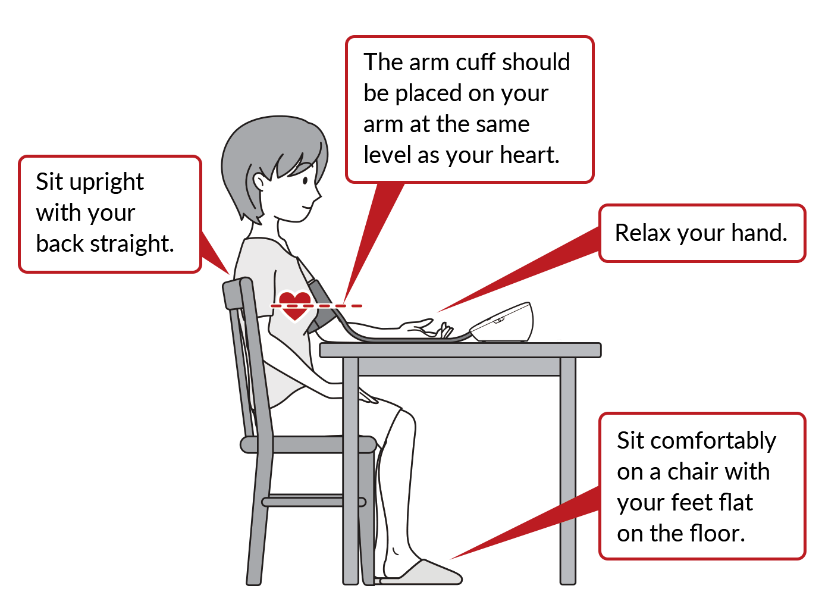 Healthcare.omron.co.jpCheck your blood pressure twice in the morning and twice in the evening.  Wait at least one minute between readings.  It is important to check your blood pressure in each arm periodically.  TIPS: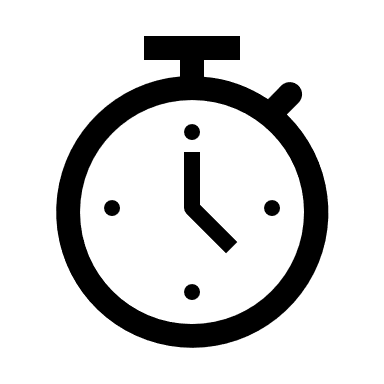 	Set a daily alarm to remind you to take your blood pressure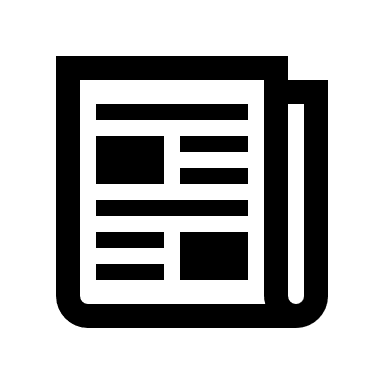                   Record your blood pressure readings in a log bookMy Blood Pressure Log BookPlease contact the office if your blood pressure is:	Higher than: ____________________________   				OR	Less than:  _____________________________Call 911 for emergency blood pressure ________________________________________________________Time of DayBlood PressureSymptomsTime of DayBlood PressureSymptoms